Рекомендации родителям по теме «Как найти воздух»для детей среднего дошкольного возрастаСолнце, воздух и вода - наши верные друзья! Фраза, ставшая привычной, расхожей. Но, если солнце и воду можно увидеть, почувствовать кожей, то как же воздух?Для начала давайте его «поймаем». Предложите ребёнку взмахнуть пустым пакетом и «заприте» пойманный воздух. Пакет стал упругим. Надуйте мягкий бесформенный шарик, потрогайте его (воздух стал упругим, а шарик приобрел форму).Предложите подумать, как люди используют такой «запертый» воздух!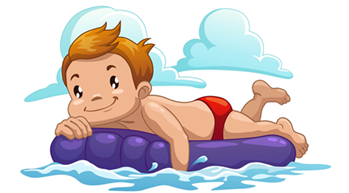 На речке! Это - надувной матрас! Спасательные нарукавники и плавательный круг!Внутри каких предметов есть воздух? Правильно! Мячи, автомобильные шины.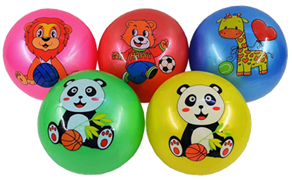 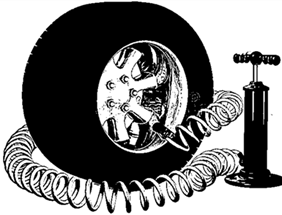 Предложите ребёнку поиграть и понаблюдать: наденьте шарик на пустую бутылку и погрузите её в тёплую воду. Что происходит? (Шарик надувается). Погрузите в холодную воду-…шарик сдувается.Объясните: «Воздух нагрелся, расширился и выходит из бутылки. Вот почему шарик надулся. Тёплый воздух поднимается вверх».Спросите догадался ли ребёнок, где человек использует это свойство воздуха? (воздухоплавание) 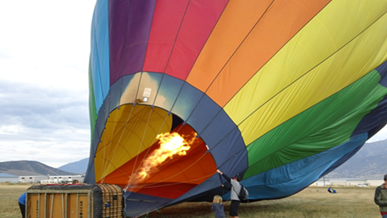 Вместе с ребёнком проведите несложные опыты.1. На дно стакана приклейте пластилином листочек бумаги. Спросите ребёнка: «Если опустить стакан в воду, что произойдет с листочком, он намокнет или останется сухим?»Перевернув стакан вверх дном, медленно опускайте его в воду (стакан надо держать прямо), пока он не коснется дна. Затем достаем стакан из воды. Почему бумажка на дне стакана осталась сухой?В стакане есть воздух, это он не дал воде намочить листочек, он не пропустил воду в стакан.2. А как ещё можно увидеть воздух? Возьмите каждый по соломке и подуйте через нее в стакан с водой. Что выходит из воды с пузырьками?Какие ещё пузыри можно пускать?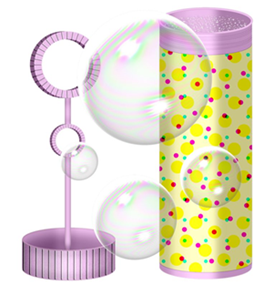 Попробуйте воздухом «рисовать». Эта техника называется кляксография.Капните каплю акварели на бумагу и раздуйте ее при помощи коктейльной трубочки в разные стороны. Что получилось?С воздухом можно играть!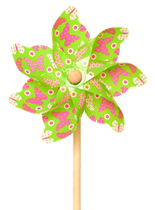 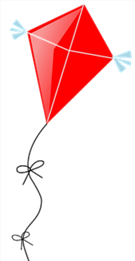 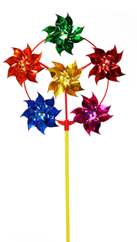 А где работает воздух? 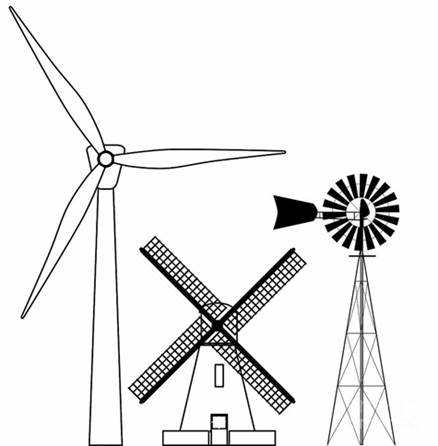 